バイタルサインの観察ポイント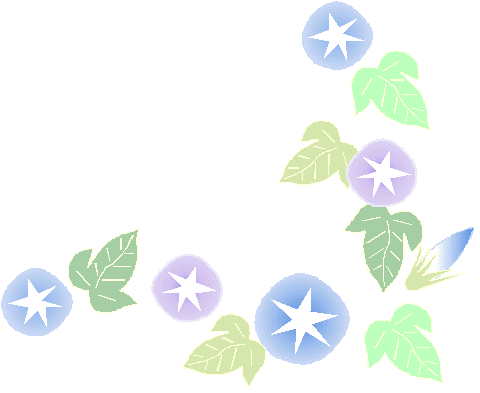 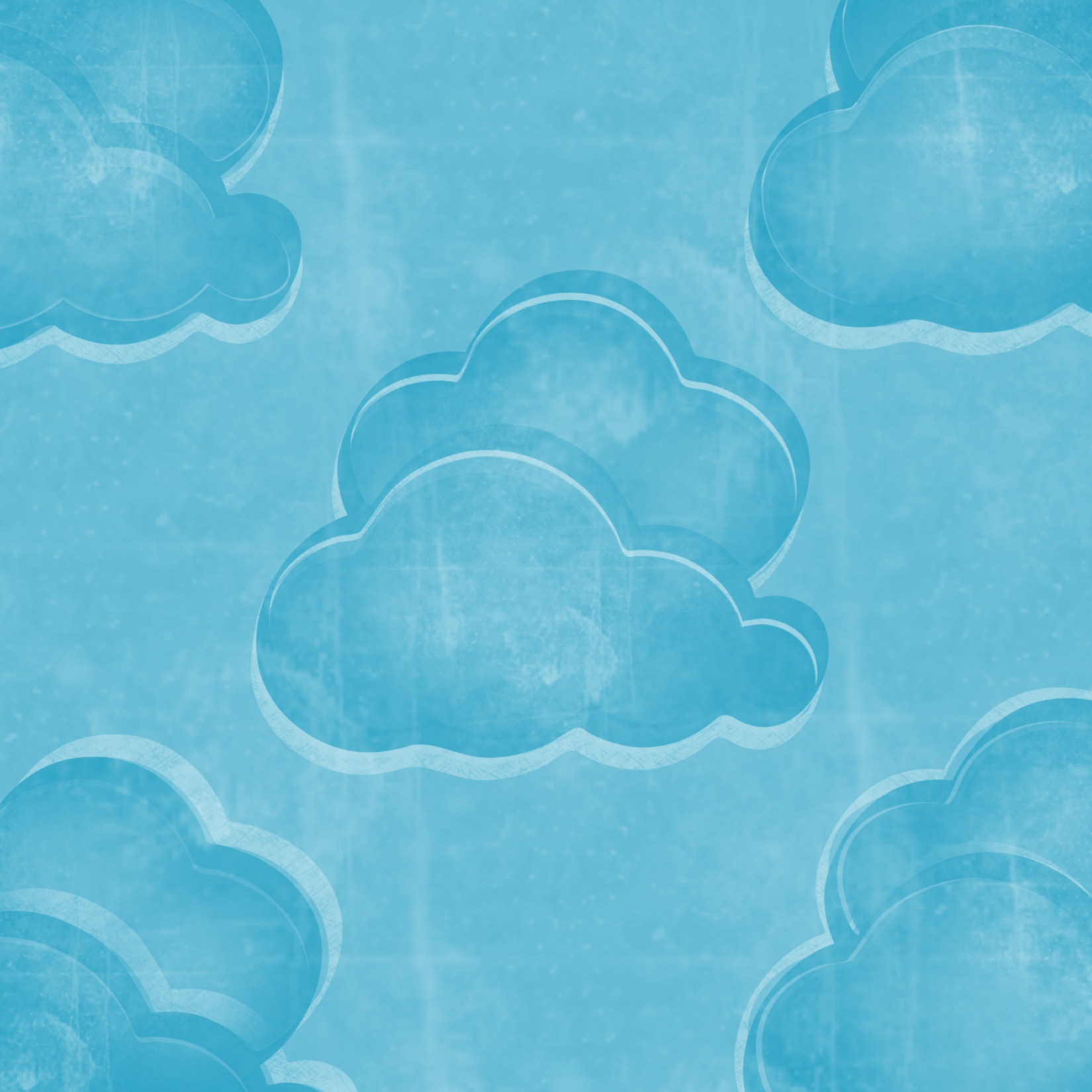 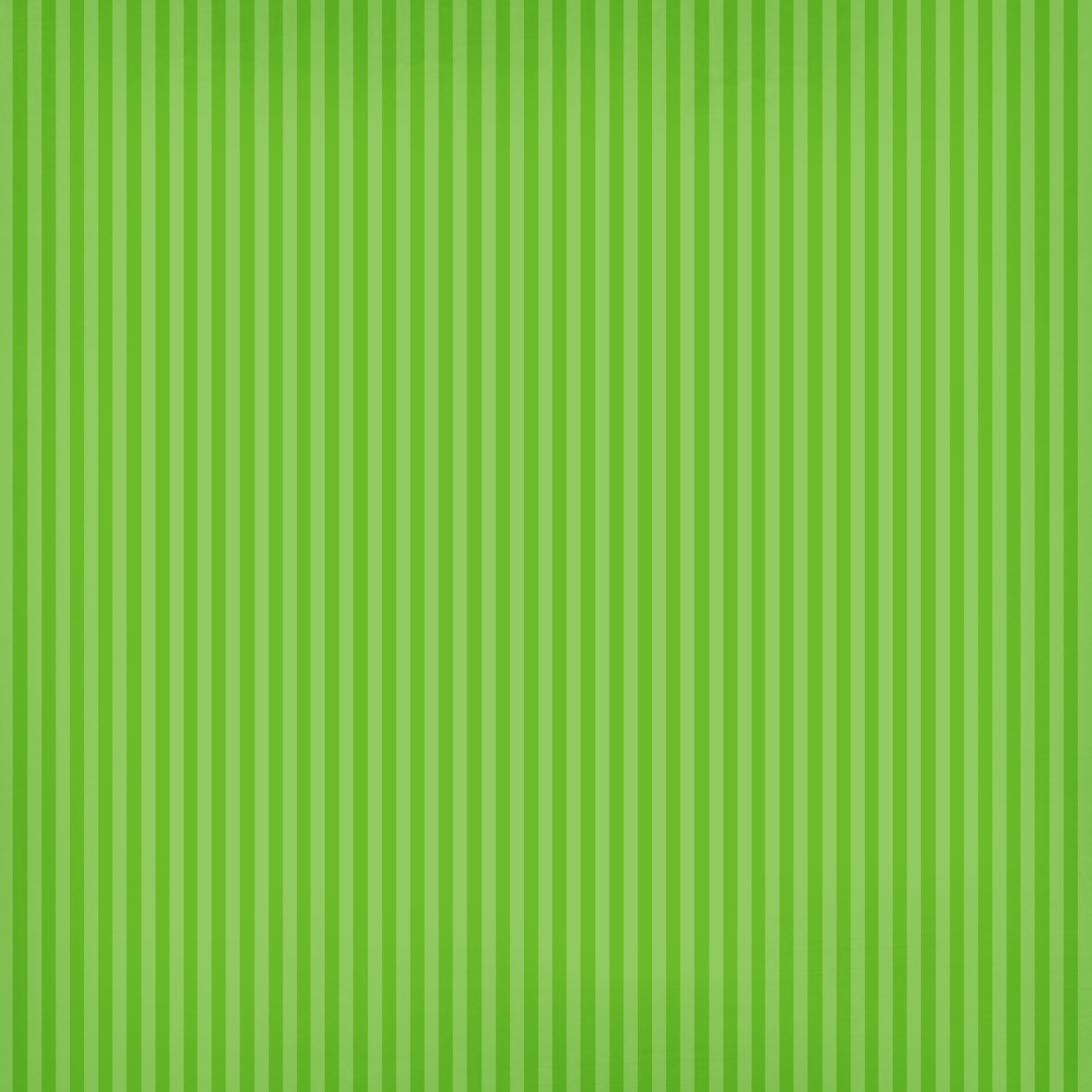 